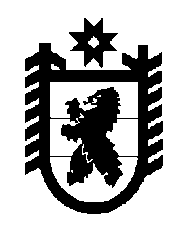 Российская Федерация Республика Карелия    РАСПОРЯЖЕНИЕГЛАВЫ РЕСПУБЛИКИ КАРЕЛИЯВнести в состав Совета при Главе Республики Карелия по межнациональным отношениям (далее – Совет), утвержденный распоряжением Главы Республики Карелия от 29 февраля 2016 года                       № 63-р (Собрание законодательства Республики Карелия, 2016, № 2,                   ст. 229; № 9, ст. 1905; 2017, № 5, ст. 861), следующие изменения:1) включить в состав Совета следующих лиц:Ершова А.Б. – начальник управления – начальник отдела Министер-ства национальной и региональной политики Республики Карелия;Киселев С.В. – Министр национальной и региональной политики Республики Карелия, заместитель председателя Совета;Лябегин Д.Н. – ведущий специалист Министерства национальной и региональной политики Республики Карелия, секретарь Совета;Мухтаров Я.Х. – председатель местной религиозной организации «Объединение мусульман города Петрозаводска Республики Карелия»             (по согласованию);Садовников В.М. – глава администрации Кондопожского муниципального района (по согласованию);Силакова Н.Е. – председатель Карельской региональной общест-венной организации «Общество вепсской культуры» (по согласованию);Старикова О.А. – заместитель главы администрации Петрозаводского городского округа – руководитель аппарата администрации Петрозаводского городского округа (по согласованию);Фролова Е.Е. – Начальник Управления труда и занятости Республики Карелия;Чичуа Н.З. – председатель Карельской республиканской общест-венной организации «Общество грузинской культуры» (по согласованию);2) указать новые должности следующих лиц:Барташевич С.Е. – председатель Региональной общественной организации национально-культурной автономии белорусов Карелии               (по согласованию);Гейнрихс Е.Г. – викарий прихода Божией Матери Неустанной Помощи Римско-католической церкви в городе Петрозаводске                          (по согласованию);Любарский В.К. – заместитель Главы Республики Карелия по внутренней политике, председатель Совета;Манин А.А. – первый заместитель Министра национальной и региональной политики Республики Карелия;Соколова О.А. – Министр социальной защиты Республики Карелия;  3) исключить из состава Совета Герасимову Е.Б., Ермоленко Р.Е., Красножона В.Г., Лагуту Н.М., Силякову Е.П., Строгальщикову З.И., Чехерия Р.М.           ГлаваРеспублики Карелия                                                          А.О. Парфенчиковг. Петрозаводск14 марта 2018 года№ 116-р